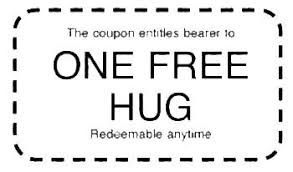 “A hug is the perfect gift--one size fits all, and nobody minds if you exchange it”Ivern Ball